LICEO SCIENTIFICO STATALE "FILIPPO  LUSSANA"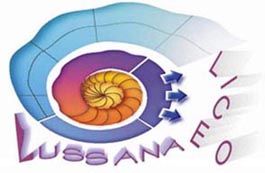 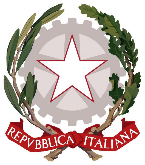 Via Angelo Maj, 1 – 24121 BERGAMO 035 237502     Fax: 035 236331  - C.F.: 80026450165 - C.M.: BGPS02000GSito istituzionale: www.liceolussana.edu.it                bgps02000g@istruzione.it - pec: bgps02000g@pec.istruzione.itPRONTUARIO PER LA STESURA DEL PDPPREMESSAIl sistema educativo, in coerenza con le attitudini e le scelte personali, promuove l’apprendimento ed assicura a tutti pari opportunità di raggiungere elevati livelli culturali. Al fine di facilitare il  percorso scolastico dello studente con DSA  e predisporre le condizioni che gli favoriscano il successo formativo si dispone l’attivazione di un Percorso Didattico  Personalizzato (P.D.P., Nota Ministeriale n.5744 del 28.5.2009). Il termine “personalizzato” implica l’adozione di tutte le misure compensative e dispensative, coerentemente con quanto indicato dalla nota MIUR n°4099 del 5/10/2004.Con l’approvazione della Legge n. 170/10 dell’8 ottobre 2010, la stesura del PDP è atto dovuto in presenza di alunni con DSA certificato. Viene redatto collegialmente dal Consiglio di Classe in alcune sue parti e completato con indicazioni personalizzate nelle singole materie. Concordato con la famiglia e controfirmato dal Dirigente, il CdC al completo, lo studente e i suoi genitori. Ogni docente esplicita obiettivi disciplinari personalizzati (se previsti), Strategie metodologiche e didattiche, Strumenti compensative/Misure dispensative e Strategie e criteri di valutazione.Deve essere consegnato alla famiglia entro il mese di novembre e deve essere consultabile dai docenti che venissero eventualmente a sostituire i titolari della classe.Il PDP deve valersi anche della partecipazione diretta dello studente, per renderlo parte attiva del processo di apprendimento. Ai Dirigenti Scolastici e agli OOCC spetta il compito di assicurare l’ottemperanza piena e fattiva a questi impegni.La valutazione delle prove di verifica dovrà essere coerente con le modalità adottate, in tutte le fasi del percorso scolastico (nota MIUR n°26 del 5/1/2005; nota MIUR prot. n°5744 del 28 maggio 2009, Decreto Presidente della Repubblica n. 122 del 22.06.2009) , sulla base del P.D.P. predisposto per lo studente, ivi compresi i momenti di valutazione finale e durante la valutazione delle prove d’esame (esame ultimo anno della scuola secondaria di secondo grado).Tale percorso deve essere documentato:nei verbali  dei Consigli di Classe  nel registro del singolo docente nelle modalità riportate sul “Vademecum per l’inclusione degli studenti con Bisogni Educativi Speciali”nel documento del 15 maggio elaborato dal Consiglio di Classe, al fine dello svolgimento degli esami di Stato, come dall’art. 6 dell’ Ordinanza Ministeriale n° 30 Prot. 2724 del 2008, in forma di documentazione riservata.Nel diploma finale rilasciato al termine degli esami non viene fatta menzione delle modalità di svolgimento e della personalizzazione delle prove.Tale documento è aggiornabile e integrabile nel corso dell’anno scolastico, sulla base delle esigenze e delle strategie necessarie a favorire il processo di apprendimento dello studente e dovrà sempre essere condiviso con la famiglia.RIFERIMENTI NORMATIVINormativa di riferimento:Legge 59/97DPR 275/99 art. 4Legge 53/03 Legge 170/10 dell’8.10.2010 “Nuove norme in materia di disturbi specifici di apprendimento in ambito scolastico” G.U. 18 ottobre 2010 n. 244Linee Guida MIUR 12 luglio 2011 in allegato al Decreto Ministeriale n. 5669 del 12 luglio 2011Nota MIUR 4099/A/4 del 5.10.2004: Iniziative relative alla DislessiaNota MIUR n. 26/A/4 del 5.01.2005: Iniziative relative alla Dislessia, compresi momenti di valutazioneNota MIUR n. 1787°. 4  del 1.03.2005: Esami di Stato 2004-2005 alunni con DislessiaNota MIUR n. 4798 del 27.07.2005: Coinvolgimento della famigliaC.M. n. 4674 del 10 Maggio 2007: Disturbi di apprendimento: indicazioni operativeNuove Indicazioni per il curricolo (D. M. del 31.07.07 e unita direttiva n. 68 del 3.08.07) nelle quali viene fatto espresso riferimento a queste problematiche.O.M. n. 30 prot. 2724 del 10.03.08 “Esami di Stato scuola superiore a.s. 2007/08 C.M. n. 32 del 14.03.08  Esame di Stato conclusivo del primo ciclo di istruzione nelle scuole statali e paritarie per l’a.s. 2007/08 (Capitolo “Svolgimento dell’esame di Stato” punto 5a, “Alunni con disturbo specifico di apprendimento”)L. 169 del 30.10.08 (L. Gelmini) art. 3, comma 5 Valutazione sul rendimento scolastico degli studentinota MIUR 1425 del 3/02/09Nota MIUR n. 57/44 del 28.05.2009: Esami di Stato Decreto Presidente della Repubblica n.122 del 22.06.2009 art. 10: Valutazione D.S.A.Legge Regionale lombarda del 23 gennaio 2010LEGGE n. 170 dell’8.10.2010, Decreti attuativi n. 5669 del 12.7.2011 e Linee guidaLa Legge 170/2010 richiama le istituzioni scolastiche all’obbligo di garantire«l’introduzione di strumenti  compensativi,  compresi  i mezzi di apprendimento alternativi e le tecnologie informatiche, nonché misure dispensative da alcune prestazioni non essenziali ai fini della qualità dei concetti da apprendere».LA DISPENSA DELLE PRESTAZIONI SCRITTE IN LINGUA STRANIERAIl comma 5 dell’articolo 6 del Decreto Ministeriale 5669 dice che si possono dispensare alunni e studenti dalle prestazioni scritte in lingua straniera in corso d’anno scolastico e in sede di esami di Stato, nel caso in cui vi sia:certificazione di DSA attestante la gravità del disturbo e recante esplicita richiesta di dispensa dalle prove scritte;richiesta di dispensa dalle prove scritte di lingua straniera presentata dalla famiglia o dall’allievo se maggiorenne;approvazione da parte del consiglio di classe che confermi la dispensa in forma temporanea o permanente, tenendo conto delle valutazioni diagnostiche e sulla base delle risultanze degli interventi di natura pedagogico-didattica, con particolare attenzione ai percorsi di studio in cui l’insegnamento della lingua straniera risulti caratterizzante (liceo linguistico, istituto tecnico per il turismo,…)In sede di esami di Stato, conclusivi del primo e del secondo ciclo di istruzione, modalità e contenuti delle prove orali – sostitutive delle prove scritte – sono stabiliti dalle Commissioni, sulla base della documentazione fornita dai consigli di classe. I candidati con DSA che superano l’esame di Stato conseguono il titolo valido per l’iscrizione alla scuola secondaria di secondo grado o all’università.L’ESONERO DALLE LINGUE STRANIERESolo in casi di particolari gravità del disturbo di apprendimento, anche in comorbilità con altri disturbi o patologie, risultanti dal certificato diagnostico,l’alunno può - su richiesta della famiglia e conseguente approvazione del consiglio di classe - essere esonerato dall’insegnamento delle lingue straniere e seguire un percorso didattico differenziato.In sede di esami di Stato, i candidati con DSA, che hanno seguito un percorso didattico differenziato e sono stati valutati dal consiglio di classe con l’attribuzione di voti e di un credito scolastico relativi unicamente allo svolgimento di tale piano, possono sostenere prove differenziate, coerenti con il percorso svolto, finalizzate solo al rilascio dell’attestazione di cui all’art.13 del D.P.R. n.323/1998.Decreto Ministeriale n. 5669/2011, articolo 6, comma 6         ATTENZIONE CHE IN QUESTO CASO NON VERRÀ RILASCIATO IL DIPLOMA DI STATOSTRATEGIE METODOLOGICHE E DIDATTICHEValorizzare nella didattica linguaggi comunicativi altri dal codice scritto (linguaggio iconografico, parlato), utilizzando mediatori didattici quali immagini, disegni e riepiloghi a voceUtilizzare schemi e mappe concettualiInsegnare l’uso di dispositivi extratestuali per lo studio (titolo, paragrafi, immagini) Promuovere inferenze, integrazioni e collegamenti tra le conoscenze e le disciplineDividere gli obiettivi di un compito in “sotto obiettivi” Offrire anticipatamente schemi grafici relativi all’argomento di studio, per orientare l’alunno nella discriminazione delle informazioni essenzialiPrivilegiare l’apprendimento dall’esperienza e la didattica laboratorialePromuovere processi metacognitivi per sollecitare nell’alunno l’autocontrollo e l’autovalutazione dei propri processi di apprendimentoIncentivare la didattica di piccolo gruppo e il tutoraggio tra pariPromuovere l’apprendimento collaborativoMODALITA’ DI VERIFICAPredisposizione di prove informatizzatePossibilità di utilizzare mediatori (schemi, mappe) durante le prove (sia scritte che orali)Possibilità di utilizzare strumenti compensativi durante le prove scritte (specificare quali se non si intendono concedere tutti gli strumenti consentiti durante le lezioni)Tempi supplementari per le prove scritte (indicativamente + 30% rispetto al tempo previsto per il gruppo classe) Prove scritte con richieste ridotte rispetto a quelle previste per la classe (indicativamente - 30%)Solo prove oraliProve scritte strutturate distribuire in più prove intermedie la verifica dei contenuti troppo lunghiMaggiore strutturazione delle prove scritte rispetto a quelle previste per la classePossibilità di compensare prove scritte con esito negativo con prove orali ad hocInterrogazioni programmateSTRATEGIE E CRITERI DI VALUTAZIONEValutazioni più attente alle conoscenze e alle competenze di analisi, sintesi e collegamento piuttosto che alla correttezza formaleNon valutazione di eventuali errori ortografici (se non inficiano il messaggio)Dispensa dalla valutazione delle prove scritte di lingua straniera in corso d’anno in presenza di DSA con certificazione di GRAVITA’ (vedi capitolo “Dispensa”)Valutare l’utilizzo corretto delle forme grammaticali rispetto alle acquisizioni teoriche delle stesse Valutare le conoscenze e non le carenze per favorire la motivazione Applicare una valutazione formativa e non sommativa dei processi di apprendimento. Valutare nelle prove scritte il contenuto e non la forma (punteggiatura, lessico, errori ortografici, etc.)Nelle lingue straniere e classiche suddividere la valutazione della versione in due momenti:Morfosintattica (su visione dei sintagmi e loro sottolineatura con colori)Traduzione (accettata anche se fornita “a senso”)In matematica escludere dalla valutazione gli errori di trascrizione e di calcolovalutazione in base agli obiettivi minimiElaborazione di una griglia di valutazione con criteri e pesi personalizzati (allegarla al PDP)TABELLA STURMENTI COMPENSATIVI/MISURE DISPENSATIVETrasversali a tutte le materie sulla base delle difficoltàTABELLA STURMENTI COMPENSATIVI/MISURE DISPENSATIVEPer singola materiaTABELLA STURMENTI COMPENSATIVI/MISURE DISPENSATIVETrasversali a tutte le materie sulla base delle difficoltàTABELLA STURMENTI COMPENSATIVI/MISURE DISPENSATIVEPer singola materiaITALIANO ORALE:Limitare o evitare la lettura ad alta voceFornire all’allievo la lettura ad alta voce del testo da parte del tutor, anche durante le verificheLeggere all’allievo le consegne degli esercizi Utilizzare testi ridotti non per contenuto, ma per quantità di pagineEvitare di far prendere appunti: fornire altresì appunti che supportino l’allievo nello studio (slides, documenti informatici, ecc.)Integrare libri di testo con appunti su supporto digitalizzato o su supporto cartaceo stampato (preferibilmente ARIAL 12-14)Privilegiare nelle verifiche scritte ed orali concetti e terminologie utilizzate nelle spiegazioniEvitare la memorizzazione di sequenze (poesie, etc.)Incentivare a casa e in classe l’utilizzo di p.c. e sintesi vocaleConsentire l’uso del registratore o Smart penPrevedere l’utilizzo di compiti ridotti non per contenuto, ma per quantità di pagineUtilizzare le verifiche orali per le materie che prevedono la valutazione dell’orale, da concordarsi con l’allievoStimolare e supportare l’allievo, nelle verifiche orali, aiutandolo ad argomentare, qualora si dimostrasse in difficoltà per la compromissione della memoria a breve termine e della sequenzialità e non per volontà propriaFissare interrogazioni e verifiche programmate per consentire la pianificazione dello studioEvitare la sovrapposizione di interrogazioni e verifiche (una sola interrogazione o verifica al giorno) Favorire le interrogazioni nelle prime ore del mattinoFornire, in tempi utili, copia delle verifiche affinché lo studente possa prendere atto dei suoi erroriITALIANO SCRITTO:Favorire l’uso del carattere stampato maiuscolo/preferitoFornire all’allievo la lettura ad alta voce del testo, da parte del tutor, anche durante le verificheEvitare la scrittura sotto dettatura, anche durante le verificheUtilizzare testi ridotti non per contenuto, ma per quantità di paginePrivilegiare nelle verifiche scritte e orali concetti e terminologie utilizzate nelle spiegazioniEvitare di far prendere appunti e ricopiare testi: fornire altresì appunti che supportino l’allievo nello studio (slides, documenti informatici, ecc.)Ridurre il numero delle domande nelle consegne scritte o la lunghezza del testo o garantire tempi più lunghiEvitare, secondo i casi, le risposte V o FEvitare domande con doppia negazione e di difficile interpretazionePrivilegiare l’utilizzo corretto delle forme grammaticali rispetto alle acquisizioni teoriche delle stesse Nell’analisi:Utilizzare la suddivisione del periodo in sintagmi, laddove si presenti la necessità realeFornire l’articolazione della struttura del testo (nominazione) nelle produzioni scritte e nella comprensione del testo dove è necessarioUtilizzare la regola delle 5 W per i testi che lo richiedonoPianificare la produzione scritta, con relativa argomentazione da parte del docente, finalizzata a contestualizzare il testoIncentivare a casa e in classe l’utilizzo del p.c. e del vocabolario elettronicoConsentire l’uso del registratore o SmartpenPrevedere l’utilizzo di compiti ridotti non per contenuto, ma per quantità di pagineFornire, in tempi utili, copia delle verifiche affinché l’allievo possa prendere atto dei suoi erroriFissare verifiche programmateFavorire  le verifiche nelle prime ore del mattinoRiservare maggiore considerazione per le corrispondenti prove orali, come misura compensativa dovuta, laddove la prova scritta  non fosse soddisfacenteLINGUA STRANIERA E LINGUE CLASSICHELimitare o evitare la lettura ad alta voceFornire all’allievo la lettura ad alta voce del testo da parte del docente, anche nelle verificheEvitare di far prendere appunti e ricopiare testi: fornire altresì appunti che supportino l’allievo nello studio (slide, documenti informatici, ecc.)Evitare, di norma, gli esercizi di trasformazioneEvitare domande con doppia negazione e di difficile interpretazione Garantire l’approccio visivo e comunicativo alle LingueUtilizzare schemi di regoleUtilizzare mappe mentali e concettualiPianificare la produzione scritta, con relativa argomentazione da parte del docente, finalizzata a contestualizzare il testoPrivilegiare, nelle verifiche scritte e orali, concetti e   terminologie utilizzate nelle spiegazioniPrivilegiare l’apprendimento orale Consolidare gli apprendimenti, in forma oraleEvitare la memorizzazione di parole rare o di registro colto e potenziare il lessico ad alta frequenzaCompensare le prove scritte con interrogazioni orali, valutando gli esiti positivi Utilizzare preferibilmente i colori per distinguere le forme grammaticali Consentire l’uso del registratore o Smartpen per le spiegazioniIncentivare a casa e in classe l’utilizzo del p.c. e del vocabolario elettronicoFavorire l’utilizzo del lettore digitaleRidurre il numero delle domande nelle consegne scritte o la lunghezza del testo e garantire tempi più lunghiEvitare domande aperte in favore di verifiche strutturateFavorire risposte concise nelle verifiche scritte; qualora la prova risultasse non soddisfacente è necessario prevedere  la prova orale sugli stessi contenutiStimolare e supportare l’allievo nelle verifiche orali, aiutandolo ad argomentare qualora si dimostrasse in difficoltà per la compromissione della memoria a breve termine e della sequenzialità e non per volontà propria  Fornire, in tempi utili, copia delle verifiche corrette affinché l’allievo possa prendere atto dei suoi errori Fissare interrogazioni e verifiche programmandoliEvitare la sovrapposizione di verifiche (una sola verifica al giorno)Favorire le interrogazioni e le verifiche nelle prime ore del mattinoMATEMATICA, FISICAE CHIMICA:Fornire all’allievo la lettura ad alta voce del testo, da parte del tutor, anche durante le verificheEvitare di copiare espressioni matematiche e testi dalla lavagna, ma fornire all’allievo la parte scritta alla lavagna su supporto cartaceo, da utilizzare al momento della spiegazione o dell’esercizioEvitare di far prendere appunti: fornire altresì appunti che lo supportino nello studio (slides, documenti informatici, etc.)Favorire risposte concise nelle verifiche scritte e nelle interrogazioniEvitare, secondo i casi, le risposte V o FEvitare domande con doppia negazione e di difficile interpretazionePrivilegiare, nelle verifiche scritte e orali, concetti e terminologie utilizzate nelle spiegazioni Favorire il linguaggio iconicoGarantire l’uso:della calcolatricedelle tabelle con le formule matematiche, di fisica e di chimicadella tabella aritmeticadella tavola pitagoricadi tabella della memoria di ogni genere (tabella delle misure e delle formule) Stimolare e supportare l’allievo, nelle verifiche orali, aiutandolo ad argomentare qualora si dimostrasse in difficoltà per la compromissione della memoria a breve termine e della sequenzialità e non per volontà propria, senza richiedere la regola a memoria Riservare maggiore considerazione per le corrispondenti prove orali, come misura compensativa, laddove la prova scritta non fosse soddisfacenteRidurre il numero degli esercizi o garantire tempi più lunghiSemplificare gli esercizi, senza modificare gli obiettivi o ridurre i contenutiFissare interrogazioni e verifiche programmandoli, senza spostare le dateEvitare la sovrapposizione di verifiche (una sola verifica al giorno) Favorire le interrogazioni e le verifiche nelle prime ore del mattinoPrevedere l’utilizzo di compiti ridotti non per contenuto, ma per quantità di pagine Fornire, in tempi utili, copia delle verifiche affinché l’allievo possa prendere atto dei suoi erroriMATERIE DI STUDIOE PROVE ORALI:Limitare o evitare la lettura ad alta voceFornire all’allievo la lettura ad alta voce del testo, da parte del tutor, anche durante le verifichePrivilegiare nelle verifiche scritte e orali concetti e terminologie utilizzate nelle spiegazioni Sintetizzare i concetti Esigere l’utilizzo di mappe e schemi durante le interrogazioni anche su supporto digitalizzato (come è previsto nel colloquio dell’Esame di Stato) al fine di favorire la sequenzialità mnemonica Integrare i libri di testo con appunti su supporto digitalizzato o su supporto cartaceo (stampato preferibilmente in ARIAL 12/14)Evitare di far prendere appunti e di copiare testi dalla lavagna, fornendo all’allievo la parte scritta alla lavagna su supporto cartaceo, da utilizzare al momento della spiegazione o dell’esercizioNon pretendere lo studio mnemonico, ciò non toglie che con strategie compensative e nei tempi adeguati (soggettivi) si potranno verificare apprendimenti di questa naturaEvitare domande aperte in favore di richieste mirate e/o a scelta multipla, secondo i casiFavorire risposte concise nelle interrogazioni Compensare le verifiche scritte con interrogazioni oraliEvitare, secondo i casi, le risposte V o FEvitare domande con doppia negazione e di difficile interpretazioneUtilizzare le verifiche orali per le materie che prevedono la valutazione dell’orale, da concordarsi con l’allievoStimolare e supportare l’allievo, nelle verifiche orali: aiutandolo ad argomentare qualora si dimostrasse in difficoltà per la compromissione della memoria a breve termine e della sequenzialità e non per volontà propria, facilitando il recupero delle informazioni lessicali e migliorando l’espressione verbale che tende ad essere poveraFissare le interrogazioni programmandole, senza spostare le dateEvitare la sovrapposizione di interrogazioni (una sola interrogazione o verifica al giorno) Favorire le interrogazioni nelle prime ore del mattinoPrevedere l’utilizzo di compiti ridotti non per contenuto, ma per quantità di pagine Fornire, in tempi utili, copia delle verifiche affinché l’allievo possa prendere atto dei suoi errori